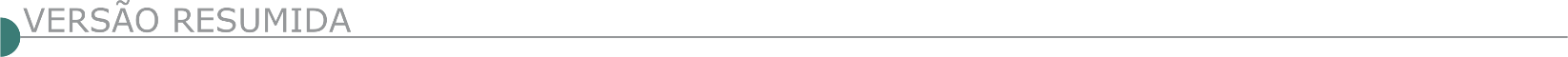 SERVIÇO NACIONAL DE APRENDIZAGEM INDUSTRIAL - SENAI - AVISO DE LICITAÇÃO - CONVITE SENAI N.º 026/2020O Serviço Nacional de Aprendizagem Industrial - SENAI, Departamento Regional de Minas Gerais, através de sua Comissão Permanente de Licitação Integrada - COPERLI, torna público que promoverá licitação na modalidade CONVITE, TIPO MENOR PREÇO, conforme resumo abaixo:OBJETO: Contratação de empresa, pelo regime de empreitada por preço global, para a execução das obras de adequações do sistema de armazenamento aéreo de combustível para atendimento as condicionantes do licenciamento ambiental e normas do Corpo de Bombeiros, em atendimento à Unidade do SENAI denominada Centro de Inovação e Tecnologia CIT, localizada na Rua Sete, n.º 2.000, Bairro Horto Florestal, CEP 31035-536, em Belo Horizonte - MG. DATA PARA ENTREGA E ABERTURA DOS ENVELOPES DE PROPOSTA COMERCIAL - Os envelopes contendo as propostas comerciais deverão ser entregues na Recepção da COPERLI (Setor de Protocolo), localizada na Av. do Contorno, n.º 4.520, 5.º andar, Bairro Funcionários, CEP 30110-916, em Belo Horizonte - MG., até às 09h00min do dia 28 de abril de 2020, quando serão abertos em sessão pública a ser realizada logo após. OBTENÇÃO DO EDITAL: Este Edital poderá ser retirado gratuitamente pela Internet, no endereço www.fiemg.com.br<http://www.fiemg.com.br>, link "Licitações e Compras", "Editais / Avisos". COMISSÃO PERMANENTE DE LICITAÇÃO INTEGRADA – COPERLI - FONE: (31) 3263-6876. PREFEITURA MUNICIPAL DE CANDEIAS DEPARTAMENTO DE COMPRAS, LICITAÇÕES E CONTRATOS AVISO DE LICITAÇÃO TOMADA DE PREÇO 002/2020 AVISO DE LICITAÇÃO TOMADA DE PREÇO 002/2020 PREFEITURA MUNICIPAL DE CANDEIAS, Minas Gerais, torna público o edital Tomada de Preço 002/2020, menor preço global, contratação de empresa especializada para executar pavimentação asfáltica, recapeamento asfáltico, meio-fio, sarjeta, calçada e serviços complementares, em diversos logradouros do município, com fornecimento de mão de obra, materiais e equipamentos, em parceria com o governo federal, através do Ministério do Desenvolvimento Regional, representado pela Caixa E. Federal. Termo de Repasse 889376/2019/MDR/CAIXA. A sessão pública para recebimento e abertura dos envelopes será realizada no dia 30 de abril de 2020 às 09:00 horas, na sala de licitações, situada na Avenida 17 de Dezembro, nº 240, centro, Candeias. O edital poderá ser obtido no setor de licitações ou site www.candeias.mg.gov.br, telefone (35) 3833 1300, ramal 211.PREFEITURA MUNICIPAL DE CONCEIÇÃO DO MATO DENTRO DEPARTAMENTO DE LICITAÇÕES E CONTRATOS AVISO DE LICITAÇÃO – TOMADA DE PREÇO Nº 010/2020. O Município de Conceição do Mato Dentro – MG torna público que realizará o Processo nº 073/2020 – Tomada de Preço nº 010/2020, cujo objeto é a contratação de empresa especializada em engenharia para construção da ponte da Cachoeira Rabo de Cavalo e ponte sobre o Rio Parauninha, no município de Conceição do Mato Dentro/MG, atendendo as demandas da Secretaria Municipal de Infraestrutura e Transportes, conforme Memorial Descritivo e Planilha Orçamentária de Custos. Dia da abertura: 08 de maio de 2020, às 09h. Maiores informações pelo telefone (31)3868-2398 - Edital disponível no site oficial do Município – www.cmd.mg.gov.br. PREFEITURA MUNICIPAL DE CORONEL XAVIER CHAVES/MG. AVISO DELICITAÇÃO- PROCESSO LICITATÓRIO 20/2020, TOMADA DE PREÇOS 02/2020, DO TIPO MENOR PREÇO GLOBAL. Objeto: CONTRATAÇÃO DE EMPRESA ESPECIALIZADA PARA EXECUTAR SERVIÇO DE REFORMA DO PRÉDIO DO PSF DO MUNICÍPIO DE CORONEL XAVIER CHAVES. Abertura: 30/04/2020 às 8h00min. O edital está disponível no Site - “ www.coronelxavierchaves.mg.gov.br ", informações na prefeitura municipal à Rua Padre Reis, 84, Centro Coronel Xavier Chaves, MG. no horário de 08h00min as 11h00min e de 12h00min as 16h00min. Tel.:(32) 3357-1235.AVISO DE LICITAÇÃO- PROCESSO LICITATÓRIO 21/2020, TOMADA DE PREÇOS 03/2020, DO TIPO MENOR PREÇO GLOBAL. Objeto: CONTRATAÇÃO DE EMPRESA ESPECIALIZADA PARA EXECUTAR OBRA DE REVITALIZAÇÃO E CONSTRUÇÃO DE PRAÇA DE ESPORTES E ÁREA DE CONVIVÊNCIA DO BAIRRO VILA NOSSA SENHORA DE FÁTIMA. Abertura: 05/05/2020 às 8h00min. O edital está disponível no Site - “ www.coronelxavierchaves.mg.gov.br ", informações na prefeitura municipal à Rua Padre Reis, 84, Centro Coronel Xavier Chaves, MG. no horário de 08h00min as 11h00min e de 12h00min as 16h00min. Tel.:(32) 3357-1235.PREFEITURA MUNICIPAL DE GURINHATÃ-MG - SETOR DE LICITAÇÕES AVISO DE ABERTURA DE LICITAÇÃO TOMADA DE PREÇOS 001/2020por meio da Comissão Permanente de Licitação, torna público, para conhecimento dos interessados, que realizará licitação na modalidade CONTRATAÇÃO DE EMPRESA HABILITADA EM PRESTAÇÃO DE SERVIÇOS DE OBRA DE ENGENHARIA PARA EXECUÇÃO DE OBRA DE CONSTRUÇÃO DE CENTRO DE COMERCIALIZAÇÃO RURAL., NO REGIME DE EMPREITADA GLOBAL, INCLUINDO, O FORNECIMENTO DE MÃO-DE-OBRA, MATERIAIS E EQUIPAMENTOS NECESSÁRIOS PARA A EXECUÇÃO DOS SERVIÇOS, TUDO EM CONFORMIDADE COM AS ESPECIFICAÇÕES TÉCNICAS CONTIDAS NO MEMORIAL DESCRITIVO, PROJETO DE BÁSICO, PLANILHA (ORÇAMENTÁRIA) QUANTITATIVA DE CUSTO E CRONOGRAMA FÍSICO-FINANCEIRO, CONSTANTES NA PASTA TÉCNICA DO EDITAL. Abertura será no dia 30/04/2020 às 13h. As informações poderão ser obtidas na Prefeitura Municipal de Gurinhatã pelo telefone (34) 3264-1010, no site: www.gurinhata.mg.gov.br, ou pelo email: licitacao@gurinhata.mg.gov.br, das 08h:00 às 17:00 horas.PREFEITURA MUNICIPAL DE LUISLÂNDIA/ MG - DEPARTAMENTO DE LICITAÇÕES E CONTRATOS RETIFICAÇÃO DO PROCESSO LICITATÓRIO Nº 023/2020, TOMADA DE PREÇOS Nº 001/2020 A PREF. MUNICIPAL DE LUISLÂNDIA/MG –– torna público Retificação do Processo Licitatório nº 023/2020, Tomada de Preços nº001/2020. Objeto: CONTRATAÇÃO DE EMPRESA PARA REFORMA E AMPLIAÇÃO DE ESCOLAS NO MUNICÍPIO DE LUISLÂNDIA/MG, ATRAVÉS DE EMPREITADA GLOBAL, DE ACORDO COM AS CONDIÇÕES E ESPECIFICAÇÕES CONSTANTES DO MEMORIAL DESCRITIVO. Nova data de abertura: 04/05/2020 as 09:00 hs da manhã. Edital disponível através do site: www.luislandia.mg.gov.br ou e-mail: licitação@luislandia.mg.gov.br. PREFEITURA MUNICIPAL DE MAR DE ESPANHA/ MG - TOMADA DE PREÇO Nº 003 /2020A COMISSÃO DE LICITAÇÃO EXECUÇÃO DAS OBRAS DRENAGEM PROFUNDA E PAVIMENTAÇÃO, NA AV. JOÃO PENASSO, BAIRRO MONTE LÍBANO NO MUNICÍPIO DE MAR DE ESPANHA AVISO DE PUBLICAÇÃO PROCESSO DE LICITAÇÃO Nº 061/2020 TOMADA DE PREÇO Nº 003 /2020 A Prefeitura Municipal de Mar de Espanha, torna público que fará realizar no dia 11/05/2020, às 10:00hs licitação na modalidade Tomada de Preço Execução das obras drenagem profunda e pavimentação, na Av. João Penasso, Bairro Monte Líbano no Município de Mar de Espanha. As informações poderão ser obtidas através do endereço eletrônico: licitacao@mardeespanha.mg.gov.br. PREFEITURA MUNICIPAL DE PITANGUI / MG - PREGÃO PRESENCIAL 013/2020 – REGISTRO DE PREÇOS 010/2020A SECRETÁRIA MUNICIPAL DE ADMINISTRAÇÃO E FINANÇAS PUBLICAÇÃO 07 DE ABRIL O MUNICÍPIO DE PITANGUI, inscrição no CNPJ 18.315.226/0001-47, por intermédio do Pregoeiro e sua equipe de apoio nomeada pela Portaria nº 036/2019, torna público a NOVA DATA E HORÁRIO para a abertura dos envelopes de proposta e habilitação do Processo Administrativo Licitatório na Modalidade PREGÃO PRESENCIAL 013/2020 – REGISTRO DE PREÇOS 010/2020 - Tipo: Menor Preço por Item – nos termos da Leis Federais 8.666/1993 e 10.520/2002, para o registro de preços para a futura contratação exclusiva de pessoa jurídica MEI/ME/EPP, para o fornecimento de materiais de sinalização e afins para sinalização do trânsito municipal de ruas e logradouros, com o fornecimento em até 10 (dez) dias úteis a contar do recebimento da autorização de fornecimento (NAF). Os envelopes contendo a documentação e proposta deverão ser entregues até às 13:00 horas do dia 30/04/2020 na sala de licitações na sede da Prefeitura. Mais informações poderão ser obtidas na sede da Prefeitura Municipal de Pitangui, na Rua Padre Belchior, 51 – Centro. Telefone: (37) 99975-0291, ou pelo email: licitação@pitangui.mg.gov.br ou pelo site: www.pitangui.mg.gov.br. PREFEITURA MUNICIPAL DE POUSO ALEGRE – MG. TOMADA DE PREÇOS Nº 02/2020 - PROCESSO LICITATÓRIO Nº 37/2020 Objeto: “CONTRATAÇÃO DE EMPRESA ESPECIALIZADA PARA EXECUÇÃO DE SERVIÇOS DE REFORMA NA QUADRA POLIESPORTIVA NO BAIRRO ESPLANADA, NO MUNICÍPIO DE POUSO ALEGRE-MG.”. Fica suspensa a sessão pública que seria realizada no dia 05 (cinco) de Maio de 2020 as 09h00min. Informações no site www.pousoalegre.mg.gov.br ou e-mail: licitapamg@gmail.com. PREFEITURA MUNICIPAL DE QUARTEL GERAL / MG – TORNA PÚBLICO PARA CONHECIMENTO DOS INTERESSADOS A RETIFICAÇÃO PROCESSO LICITATÓRIO Nº 41/2020 – TOMADA DE PREÇO: 02/2020OBJETO: CONTRATAÇÃO DE EMPRESA PARA PRESTAÇÃO DE SERVIÇO COM FORNECIMENTO DE MATERIAIS PARA PAVIMENTAÇÃO POLIÉDRICA NAS RUAS: AUGUSTO ROSENO E RUA DIVINO ANTÔNIO ROSA, CONFORME EDITAL DE LICITAÇÃO. Nova Data de entrega dos envelopes: dia 07/05/2020, até as 09h00min. Abertura dos envelopes dia 07/05/2020 no mesmo horário. Informações (37) 3543-1216.PREFEITURA MUNICIPAL DE TEÓFILO OTONI/MG - SECRETARIA DE ADMINISTRAÇÃO AVISO DE LICITAÇÃO - TOMADA DE PREÇOS Nº 007/2020 AVISO DE LICITAÇÃO - TOMADA DE PREÇOS Nº 007/2020O município de Teófilo Otoni/MG torna pública a realização da Tomada de Preços n.º 007/2020, dia 30/04/2020, às 9h - Objeto: Contratação de empresa de engenharia para execução de obras de pavimentação poliédrica e contenção em diversos logradouros no distrito de mucuri e recapeamento asfáltico Pré Misturado a Frio - PMF na Avenida Ewald Middeldorf no Município de Teófilo Otoni. Íntegra do edital e demais informações atinentes ao certame estarão à disposição dos interessados na sala da Divisão de Licitação, situada na Avenida Luiz Boali n.º 230, Centro, em dias úteis, no horário de 08h às 16h, no site www.transparencia.teofilootoni.mg.gov.br ou pelo e-mail: licitacao@teofilootoni.mg.gov.br. GOVERNO DO ESTADO DE ALAGOAS - SECRETARIA DE ESTADO DA INFRAESTRUTURA AVISO DE ALTERAÇÃO CONCORRÊNCIA Nº 5/2020 - T2 - CPL/AL PROCESSO ADMINISTRATIVO E: 35032.00000879/2018 A Secretaria de Estado da Infraestrutura, através da Comissão Permanente de Licitações para Obras e Serviços de Engenharia do Estado de Alagoas - CPL/AL, comunica as empresas interessadas que, por motivo administrativo, a licitação da Concorrência nº 05/2020 - T2 - CPL/AL que seria realizada às 10:00 horas do dia 22 de abril de 2020, será realizada no dia 04 de maio de 2020, no mesmo horário e local.ESTADO DO RJ - PREFEITURA MUNICIPAL DE QUISSAMÃ - AVISO DE ADIAMENTO CONCORRÊNCIA PÚBLICA Nº 9/2019 PROCESSO ADMINISTRATIVO Nº 5058/2019. A Prefeitura Municipal de Quissamã, através da Comissão Permanente de Licitação, torna público que, em atendimento ao TCE/RJ, fica adiado "SINE DIE" o procedimento licitatório correspondente ao Edital de Concorrência Pública nº 009/2019 contratação de empresa especializada para pavimentação das Ruas Jerônimo Alves de Paula (770,28m) e os trechos das Ruas José Saturnino (178,42m), Augusto de Carvalho (175,00m) e Doze de Setembro (170,00m) entre as Ruas Jerônimo Alves de Paula e a Avenida Francisco de Assis Carneiro da Silva.ESTADO DO RJ - PREFEITURA MUNICIPAL DE TANGUÁ - AVISOS DE ALTERAÇÃO A PREFEITURA DO MUNICÍPIO DE TANGUÁ, COM BASE EM DETERMINAÇÃO DO TCE-RJ COMUNICA AOS INTERESSADOS A REMARCAÇÃO DAS LICITAÇÕES NA MODALIDADE CONCORRÊNCIA PÚBLICA DE NÚMEROS 02, 03, 04, 05, 06, 07 E 08, PARA AS SEGUINTES DATAS: CONCORRÊNCIA PÚBLICA Nº 2/2020 OBJETO: Contratação de empresa para realização de Obra de Recapeamento Asfáltico, no dia 20 de maio de 2020 às 10:00 horas. Os editais completos poderão ser obtidos a qualquer tempo no endereço eletrônico https://www.tangua.rj.gov.br/ na aba Licitações - Licitações em andamento ou no Departamento de Licitação, Rua Vereador Manoel de Macedo, n° 680 - Centro – Tanguá-RJ, das 10:00 ás 15:00 horas. Outras informações através do telefone (21) 2747-1140.CONCORRÊNCIA PÚBLICA Nº 3/2020 OBJETO: Contratação de empresa para realização de Obra de Pavimentação e Drenagem, no dia 20 de maio de 2020 às 13:00 horas. Os editais completos poderão ser obtidos a qualquer tempo no endereço eletrônico https://www.tangua.rj.gov.br/ na aba Licitações - Licitações em andamento ou no Departamento de Licitação, Rua Vereador Manoel de Macedo, n° 680 - Centro – Tanguá-RJ, das 10:00 ás 15:00 horas. Outras informações através do telefone (21) 2747-1140.CONCORRÊNCIA PÚBLICA Nº 4/2020 OBJETO: Contratação de empresa para realização de Obra de Pavimentação e Drenagem, no dia 20 de maio de 2020 às 15:00 horas. Os editais completos poderão ser obtidos a qualquer tempo no endereço eletrônico https://www.tangua.rj.gov.br/ na aba Licitações - Licitações em andamento ou no Departamento de Licitação, Rua Vereador Manoel de Macedo, n° 680 - Centro – Tanguá-RJ, das 10:00 ás 15:00 horas. Outras informações através do telefone (21) 2747-1140.CONCORRÊNCIA PÚBLICA Nº 5/2020 OBJETO: Contratação de empresa para realização de Obra de Pavimentação e Drenagem, no dia 21 de maio de 2020 às 10:00 horas. Os editais completos poderão ser obtidos a qualquer tempo no endereço eletrônico https://www.tangua.rj.gov.br/ na aba Licitações - Licitações em andamento ou no Departamento de Licitação, Rua Vereador Manoel de Macedo, n° 680 - Centro – Tanguá-RJ, das 10:00 ás 15:00 horas. Outras informações através do telefone (21) 2747-1140.CONCORRÊNCIA PÚBLICA Nº 6/2020 OBJETO: Contratação de empresa para realização de Obra de Pavimentação e Drenagem, no dia 21 de maio de 2020 às 13:00 horas. Os editais completos poderão ser obtidos a qualquer tempo no endereço eletrônico https://www.tangua.rj.gov.br/ na aba Licitações - Licitações em andamento ou no Departamento de Licitação, Rua Vereador Manoel de Macedo, n° 680 - Centro – Tanguá-RJ, das 10:00 ás 15:00 horas. Outras informações através do telefone (21) 2747-1140.CONCORRÊNCIA PÚBLICA Nº 7/2020 OBJETO: Contratação de empresa para realização de Obra de Pavimentação e Drenagem, no dia 21 de maio de 2020 às 15:00 horas. Os editais completos poderão ser obtidos a qualquer tempo no endereço eletrônico https://www.tangua.rj.gov.br/ na aba Licitações - Licitações em andamento ou no Departamento de Licitação, Rua Vereador Manoel de Macedo, n° 680 - Centro – Tanguá-RJ, das 10:00 ás 15:00 horas. Outras informações através do telefone (21) 2747-1140.CONCORRÊNCIA PÚBLICA Nº 8/2020 OBJETO: Registro de preço para futura Substituição de pontos de Iluminação Convencional a Vapor por LED, no dia 22 de maio de 2020 às 10:00. Os editais completos poderão ser obtidos a qualquer tempo no endereço eletrônico https://www.tangua.rj.gov.br/ na aba Licitações - Licitações em andamento ou no Departamento de Licitação, Rua Vereador Manoel de Macedo, n° 680 - Centro – Tanguá-RJ, das 10:00 ás 15:00 horas. Outras informações através do telefone (21) 2747-1140.ESTADO DE SP - PREFEITURA MUNICIPAL DE TUIUTI - AVISO DE LICITAÇÃO CONCORRÊNCIA Nº 1/2018 A Prefeitura Municipal de Tuiuti/SP torna público e CONVIDA interessados em participar da Abertura de Envelopes Proposta Técnica do Processo de Concorrência Pública - Nº. 001/2018, cujo objeto é a outorga ao cessionário de concessão pelo prazo de 30 (trinta) anos, para prestação de Serviço público de abastecimento de água e esgotamento sanitário, em todo o território municipal que teve data de abertura em 07 de fevereiro de 2020. A abertura dos envelopes Propostas Técnicas dar-se-á no dia 29 DE abril DE 2020 as 09:30 horas. LOCAL: Divisão de Licitação da Prefeitura - Rua Zeferino de Lima, nº 117 - Centro, Tuiuti /SP. 14/4/2020.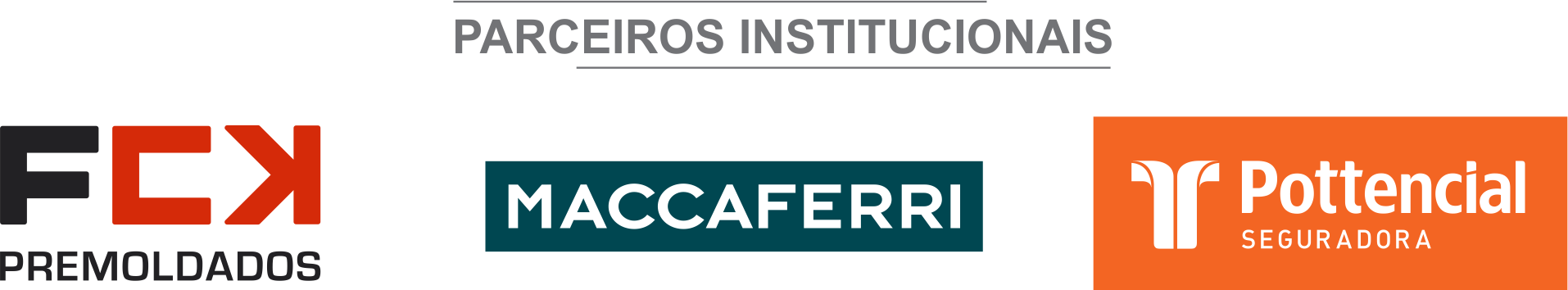 